Муниципальное учреждение «Управление образования администрациимуниципального образования городского округа «Усинск»Муниципальное автономное общеобразовательное учреждение«Средняя общеобразовательная школа №3с углубленным изучением отдельных предметов»г. УсинскаКонспект урока по математикев 1 классе.Тема: Области и границыПутешествие по родному городу  Учитель Осадчая  Ольга ВикторовнаТема:  Области и границыПутешествие по родному городу  Цели: педагогическая: Создание условий для знакомства с понятиями "область", "граница"; ученическая: в результате освоения данного модуля учащиеся овладевают умением правильно использовать понятия "область", "граница"Универсальные учебные действия:Личностные:самостоятельное определение и высказывание самых простых, общих для всех людей правил поведения; проявление интереса и любви к малой родине - своему городу.Регулятивные:определение, формулирование учебной задачи на уроке в диалоге с учителем и одноклассниками, оценивание своей работы по заданным критериям.Познавательные:обучение высказываниям своих предложений, анализирование и сравнение предметов, выделение и формулирование проблемы.Коммуникативные:построение простого речевого высказывания; использование специальных знаков при организации коммуникации между учащимися; умение в рамках совместной учебной деятельности слушать других; использование математической терминологии в устной и письменной речиОборудование:Цветные карандаши, индивидуальные листы для работы, карточки с цифрами на магнитной основе, ПК, проектор.Сценарий урока:1. Самоопределение к деятельности. Эмоциональный настрой.- Ребята, с каким настроением вы пришли сегодня в школу? Покажите.(Учащиеся сигнализируют карточкой)-Желаю, чтобы хорошее настроение было вашим постоянным спутником.(Слайд 2). -Баба-яга:-Ха-ха-ха! И будешь в настроении прекрасном! Вон сколько их воспитателей любимых пришло! Зачем вам, ребятки, сидеть, учиться, мучиться в школе, ум свой развивать? Идите назад, в детский сад, а лучше ко мне, а то и в саду вам будут голову забивать разными знаниями, выводами, умозаключениями. Пойдете ко мне? Что же вы такое делаете на уроках, что со мной, Ягусей побездельничать не хотите? -Ребята, давайте покажем Бабе Яге чем мы занимаемся на уроке и познакомим ее с местом, где мы живем.Для этого составим план урока.( Слайд 3).Учащиеся совместно с учителем составляют план урока.План.1. Повторяем то, что знаем.2. Открываем новые знания3. Закрепляем4. Подводим итогиII.       Актуализация опорных знаний.1. Итак, интеллектуальная разминка:-Бабушкина дочь- это..(мама)-Дом для машин- это..(гараж)-Вода замерзает и становится...(льдом)-Четыре недели - это один...(месяц)сегодня в Усинске термометр показывает... мороза. Сколько градусов мороза покажут два термометра?2. (Слайд 4).Математический диктантРабота детей с использованием вееров с числами. Контроль одновременно с  мультимедийным проектором.1. Из какого числа надо вычесть 4, чтобы получить 2?2. 6 - это 3 и сколько?3. Первое слагаемое 2, второе слагаемое 3. Найдите сумму4. Найдите разность чисел 6 и 5.(Слайд 5).-Расставьте ответы в порядке возрастания. Полученный числовой ряд продолжите на три числа, сохраняя закономерность: 1 3 5 6 (8 10 11)III. Определение темы урока:- А теперь мне нужны два помощника: девочка и мальчик. Они будут работать у доски.- Итак, какие замкнутые линии вы знаете? (замкнутая кривая, замкнутая ломаная).- Поставьте точку. Алеша рисует замкнутую кривую,   Алиса – замкнутую ломаную.- Посмотрите внимательно. Наши линии разделили плоскость доски на части. - На какие части каждая линия разделила поверхность доски? (внутреннюю часть и внешнюю часть).- А теперь возьмите листы - помощники. Мы сейчас будем работать в верхней части листа-помощника на белом фоне. - Поставьте  карандашом  точку, проведите через нее замкнутую линию. Девочки       нарисуют замкнутую кривую, а мальчики – замкнутую ломаную.- Синим карандашом поставьте точку так, чтобы она находилась во внутренней части, ограниченной замкнутой линией.              - Зеленым карандашом поставьте точку на замкнутой линии.- Красным карандашом поставьте точку так, чтобы она находилась во внешней части.Проверка . Учитель проходит по классу, проверяет выполненную работу.– Молодцы! Вы все справились с работой правильно. –Итак, как называются эти линии? (замкнутая кривая и замкнутая ломаная). (работа с линиями, начерченными на доске учащимися) - Что линии  сделали с поверхностью? (разделили на 2 части)- А как можно по-другому назвать линию, ограничивающую часть? Название этой линии можно услышать в однокоренном слове в моем вопросе (граница)- А как назвать часть, ограниченную замкнутой линией? (область)- Какова тема нашего урока?Граница и областиТема урока вывешивается на доске, после того, как учащиеся ее озвучили.	IV.      Открытие нового.- А кто уже слышал слово «область»? Расскажите. (Это часть территории)- Молодцы!- Сегодня мы узнаем  мы, где часто можно  встретить  слово «область». Для этого надо решить примеры,  поставить цифры в порядке возрастания, под ними написать соответствующую  букву и расшифровать слово:на доске :4 + 1 =…(а)		2 + 2 =…(т)			3 – 2 = …(к)5 – 3 = …(а)	6 – 3 = …(р)   Ответы выставляются магнитными карточками- Какое самое маленькое число?- Какая буква соответствует этому числу?- Прочитайте полученное слово. Кто знает, что оно обозначает? (уменьшенное изображение на бумаге области, страны, поверхности земли, планеты). (СЛАЙД  6).  КАРТА Республики Коми - Посмотрите на карту. На ней вы видите границы и территорию нашей республики. Показываю на карте границу. Наша республика  граничит с Тюменской областью, Свердловской областью, Пермским краем, Кировской областью, Архангельской областью.V. Первичное закрепление  и повторение пройденного.А теперь мы наши новые понятия "граница" и "область" закрепим на практике.- Положите перед собой листы – помощники. Сейчас мы будем работать в правой верхней части листа-помощника на желтом поле.- Обведите линию границы красным цветом, внутреннюю область закрасьте зеленым цветом. Простым карандашом поставьте 4 точки внутри фигуры и обозначьте их буквами. - Что обозначают точки на карте?- Ваши буквы обозначают названия ваших городов.- У вас получилась своя карта. А мы опять посмотрим на карту Республики Коми (показ на карте местоположение городов) (Слайд 7).- Назовите  столицу республики.- Обратите внимание на расположение нашего города Усинска 	Какие  города еще вы знаете? - Итак, что обозначают точки на карте (местоположение городов).- Назовите города нашей республики.- Сколько всего городов?- Давайте пробежимся по нашему городу, осмотримся и покажем его Бабе-Яге.Физминутка. (Слайд 8).Выполняется физминутка: ученица класса показывает движения, остальные ребята повторяют.VI. Закрепление пройденного.(Слайд 9). Повторение состава чисел 7, 5, 6.- Присядьте. Мы отдохнем и сосчитаем жильцов на улицах.- На какой улице расположена наша школа? Посмотрев список учащихся нашего класса, я сделала очень интересный вывод: 6 ребят живут на улице Строителей. Определите наших ребят в группы по полу: девочки, мальчики.Учащиеся работают по слайду 10.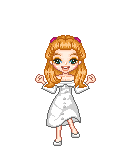 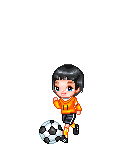 Какой буквой обозначено целое? Как обозначены части?-Какое следующее равенство?- Какое следующее?-Следующее?Какие числовые равенства им соответствуют?-Назовите целое и части в числовых равенствах-Как найти целое?-Как найти часть?- По какому признаку еще можно разбить детей? (по размеру- большие и маленькие)-На какие части тогда разобьется число 6?     - Как называются компоненты при сложении? (слагаемое, слагаемое, сумма).     - Применим свои знания.     - Положите перед собой листы - помощники. Мы будем работать в нижней части листа на голубом фоне.-Подчеркните примеры на сложение и решите только их:4 + 2 =			2 + 4 =		6 – 2 =3 + 3 =			6 – 3 =		6 – 4 =1 + 5 =			6 – 1 =		- Сколько примеров подчеркнули и решили? (4)- Проверьте друг друга, поменяйтесь листочками с соседом и проверьте правильность выполнения задания, сверив с доской.Проверка по эталону с доски.-Кто решил без ошибок – встали и похлопали.-Кто допустил ошибки – встали и потопали. -Я очень надеюсь, что в дальнейшем вы будете внимательны, и в классе будут раздаваться только аплодисменты.- Мы продолжаем путешествие по нашему городу. Познакомим Бабу- Ягу с достопримечательностями. - Сколько памятников на слайде? (Слайд 11).Найдите у себя на листе – помощнике нижнюю левую  часть листа.В область квадрата простым карандашом поставьте столько точек. сколько памятников в центре, а на границе квадрата поставьте столько, сколько памятников на окраине города. Сколько точек поставили в область квадрата? (3) Отгадайте столько же ребусов.На доске появляются ребусы:Р1а                                      7 я                 ,инск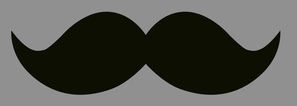 РОДИНА                          СЕМЬЯ         Усинск- Ребята, посмотрите на ребусы. Продолжите мою мысль. Моя семья живет в...(Усинске), а Усинск для нас малая... (Родина).V. Рефлексия.- Путешествуя по  улицам нашего города Усинска, мы познакомились с новыми понятиями. Какими?- Как изображается граница?- Что такое область? Где можно увидеть эти изображения?- Как отмечены города на географических картах? (Слайд 12) (Баба-Яга прощается). - Я полетела учиться...- Ребята, мы хороший пример показали Бабе -Яге, она учиться захотела! Молодцы!Как вы оцените свою работу на уроке, пошлите сигнал. (Слайд 13).- Спасибо за работу. Я очень надеюсь, что знания, полученные сегодня на уроке, вам пригодятся в жизни. Спасибо за хорошую работу. Наш урок закончен. Слайд 14). 12345картаД+М=Р4+2=6М+Д=Р2+4=6Р-Д=М6-4=2Р-М=Д6-2=4